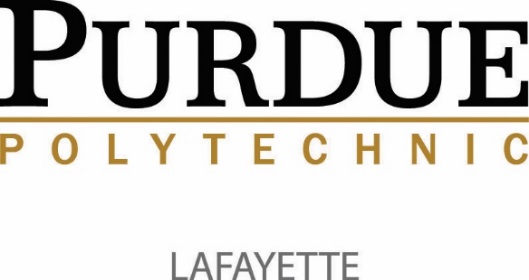 SPRING 2017 SCHEDULE OF CLASSESJanuary 9 – May 5, 2017DAY CLASSESSIA Building Key:	T&RC = Training and Reception Center	TTC = Technical Training CenterRooms are subject to change at any time.**Last offering for this course!  Please discuss your options with your SSC. EVENING CLASSESSIA Building Key:	T&RC = Training and Reception Center	TTC = Technical Training CenterRooms are subject to change at any time.**Last offering for this course!  Please discuss your options with your SSC. STATEWIDE DISTANCE CLASSES11These Blackboard classes have extremely limited space!  Seniors and Juniors have scheduling priority in these classes.  If these classes are not filled by November 7th they will open up to the Sophomore and Freshman during their priority registration.SPRING 2017 INDIANA COLLEGE NETWORK (ICN) ONLINE COURSESGRADUATION CANDIDATESSIA TEAM LEADER PROGRAMSIA Building Key:	T&RC = Training and Reception Center	TTC = Technical Training CenterRooms are subject to change at any time.January 16 – Martin Luther King Jr. DayMarch 13-18 – Spring Break16 Weeks:  January 9 – May 5, 201716 Weeks:  January 9 – May 5, 201716 Weeks:  January 9 – May 5, 201716 Weeks:  January 9 – May 5, 201716 Weeks:  January 9 – May 5, 201716 Weeks:  January 9 – May 5, 201716 Weeks:  January 9 – May 5, 2017COURSECRNCOURSE NAMEDAYTIMEINSTRUCTORLOCATIONMET 11100        (3 cr.)70468Applied StaticsM11:00 AM – 1:50 PMJohn SheffieldTBDMET 24500       (3 cr.)70469Manufacturing Systems                                Pre-req: MET 143 or MET 144W11:00 AM – 1:50 PMJohn SheffieldTBDMET 24500       (0 cr.)70470Manufacturing Systems   LAB                             Pre-req: MET 143 or MET 144W11:00 AM – 1:50 PMJohn SheffieldTBDOLS 47700        (3 cr.)70471Conflict Management                                        Pre-req: OLS 386 or TLI 254TH11:00 AM – 1:50 PMSandy DyeTBDTLI 45800         (3 cr.)70472Leadership for Competitive Advantage      Pre-reqs: TLI 253 and TLI 254 or OLS 386    M11:00 AM – 1:50 PMSatish BawaTBD1st 8 Weeks:  January 9 – March 3, 20171st 8 Weeks:  January 9 – March 3, 20171st 8 Weeks:  January 9 – March 3, 20171st 8 Weeks:  January 9 – March 3, 20171st 8 Weeks:  January 9 – March 3, 20171st 8 Weeks:  January 9 – March 3, 20171st 8 Weeks:  January 9 – March 3, 2017COURSECRNCOURSE NAMEDAYTIMEINSTRUCTORLOCATIONCOM 32500          (3 cr.)70477Interviewing Practices                                    Pre-reqs: COM 114  T/TH11:00 AM – 1:50 PMScott CressTBDTLI 11100         (3 cr.)70478Intro to Manufacturing and Supply Chain Systems  Pre-reqs: None   M/W11:00 AM – 1:50 PMSandy DyeTBDTLI 25300         (3 cr.)70479Principles of Technology Strategy               Pre-reqs: NoneT/TH11:00 AM – 1:50 PMBev DavisTBD2nd 8 Weeks:  March 4 – May 5, 20172nd 8 Weeks:  March 4 – May 5, 20172nd 8 Weeks:  March 4 – May 5, 20172nd 8 Weeks:  March 4 – May 5, 20172nd 8 Weeks:  March 4 – May 5, 20172nd 8 Weeks:  March 4 – May 5, 20172nd 8 Weeks:  March 4 – May 5, 2017COURSECRNCOURSE NAMEDAYTIMEINSTRUCTORLOCATION**OLS 38800            (3 cr)70481Leadership through Teams – LAST OFFERING!!      Pre-req: OLS 252M/W11:00 AM – 1:50 PMSandy DyeTBDTECH 33000     (3 cr)70482Technology & the Global Society               Pre-req: TECH 120T/TH11:00 AM – 1:50 PMJohn SheffieldTBDTLI 25400         (3 cr)70483Leading Change in Technology Organizations                                               (Formerly OLS 386) Pre-req: NoneT/TH11:00 AM – 1:50 PMBev DavisTBD16 Weeks:  January 9 – May 5, 201716 Weeks:  January 9 – May 5, 201716 Weeks:  January 9 – May 5, 201716 Weeks:  January 9 – May 5, 201716 Weeks:  January 9 – May 5, 201716 Weeks:  January 9 – May 5, 201716 Weeks:  January 9 – May 5, 2017COURSECRNCOURSE NAMEDAYTIMEINSTRUCTORLOCATIONMA 16010           (3 cr)70486Applied Calculus 1                                           Pre-reqs: MA 154 or MA 158  M/W/F5:30 PM – 6:20 PMRicki McKeeTBDIT 34200                    (3 cr.)70490Intro to Statistical Quality                               Pre-reqs: MA 154 or MA 158  M5:30 PM – 8:20 PMAaron BauteTBDOLS 47700          (3 cr)70487Conflict Management                                      Pre-req: OLS 386 or TLI 254TH5:30 PM – 8:20 PMStew BausermanTBDPSY 27200           (3 cr)70488Intro to Organizational Psychology                Pre-reqs: PSY 120  T5:30 PM – 8:20 PMCorrine Lim-KesslerTBD1st 8 Weeks:  January 9 – March 3, 20171st 8 Weeks:  January 9 – March 3, 20171st 8 Weeks:  January 9 – March 3, 20171st 8 Weeks:  January 9 – March 3, 20171st 8 Weeks:  January 9 – March 3, 20171st 8 Weeks:  January 9 – March 3, 20171st 8 Weeks:  January 9 – March 3, 2017COURSECRNCOURSE NAMEDAYTIMEINSTRUCTORLOCATIONCOM 32500        (3 cr)70489Interviewing Practices                                               Pre-reqs: COMM 114  T/TH5:30 PM – 8:20 PmScott CressTBD**OLS 37600           (3 cr)70491Human Resources Issues – LAST OFFERING!!  Pre-req: OLS 386 M/W5:30 PM – 8:30 PMCasey DeBrynTBDTLI 11100               (3 cr)70492Intro to Manufacturing and Supply Chain Systems                                                                            Pre-reqs: None  M/W5:30 PM – 8:20 PMSandy DyeTBDTLI 25300           (3 cr)70493Principles of Technology Strategy                  Pre-reqs: None  T/TH5:30 PM – 8:20 PMBev DavisTBD2nd 8 Weeks:  March 4 – May 5, 20172nd 8 Weeks:  March 4 – May 5, 20172nd 8 Weeks:  March 4 – May 5, 20172nd 8 Weeks:  March 4 – May 5, 20172nd 8 Weeks:  March 4 – May 5, 20172nd 8 Weeks:  March 4 – May 5, 20172nd 8 Weeks:  March 4 – May 5, 2017COURSECRNCOURSE NAMEDAYTIMEINSTRUCTORLOCATIONAGEC 21700       (3 cr)70494Economics                                                          Pre-reqs: None  M/W5:30 PM – 8:20 PMTammy WolfTBD**OLS 38800            (3 cr)70495Leadership through Teams – LAST OFFERING!!  Pre-req: OLS 252M/W5:30 PM – 8:20 PMStew BausermanTBDTLI 25400           (3 cr)70496Leading Change in Technology Organizations  (Formerly OLS 386) Pre-req: None T/TH5:30 PM – 8:20 PMBev DavisTBD16 Weeks:  January 9 – May 5, 201716 Weeks:  January 9 – May 5, 201716 Weeks:  January 9 – May 5, 201716 Weeks:  January 9 – May 5, 201716 Weeks:  January 9 – May 5, 201716 Weeks:  January 9 – May 5, 201716 Weeks:  January 9 – May 5, 2017COURSECRNCOURSE NAMEDAYTIMEINSTRUCTORLOCATIONENGL 42100    (3 cr)70499Technical Writing                                                          Pre-req: ENGL 106ArrangedArrangedCyndy SearfossBlackboard On-lineIT 33200       (3 cr)70500Purchasing, Inventory, and Warehouse Management  Pre-req: NoneArrangedArrangedLorri BarnettBlackboard On-lineIT 34200      (3 cr)70501Intro to Stat Quality                                                    Pre-req: MA 153 and MA 154ArrangedArrangedDoug HallBlackboard On-lineOLS 37800       (3 cr)70502Labor/Management Relations                                    Pre-req: OLS 386ArrangedArrangedLorri BarnettBlackboard On-lineOLS 45400      (3 cr)70503Gender and Diversity                                                  Pre-req: OLS 386ArrangedArrangedFay DansbyBlackboard On-lineOLS 47600      (3 cr)70504Compensation Planning                                                       Pre-req: OLS 386ArrangedArrangedJulie PhillipsBlackboard On-lineTECH 33000     (3 cr)70505Technology and the Global Society                            Pre-req: Tech 120 and Junior Standing ArrangedArrangedMichelle SummersBlackboard On-lineTLI 11200    (3 cr)70507Foundations of Organizational Leadership         (Formerly OLS 252) Pre-req: NoneArrangedArrangedJan TylerBlackboard On-lineTLI 29900      (3 cr)70510Technology & Culture through History                    Pre-req: TECH 12000ArrangedArrangedJames MaleyBlackboard On-lineTLI 31300    (3 cr)70508Technology Innovation & Integration: AIDC Bar codes to Biometrics                                                      Pre-req: NONEArrangedArrangedJan TylerBlackboard On-LineTLI 35600      (3 cr)70511Global Technology Leadership                         (Formerly OLS 456) Pre-req: OLS 386 or TLI 314                 ArrangedArrangedJim TanoosBlackboard On-lineTLI 43530      (3 cr)70512Operations Planning & Management              (Formerly IT 442) Pre-req: STAT 301 or IT 342                        ArrangedArrangedGerald PallBlackboard On-lineTLI 43640      (3 cr)70513Lean Six Sigma                                                    (Formerly IT 446) Pre-req: TLI 235 or IT 214                        ArrangedArrangedGerald PallBlackboard On-linePurdue CourseCourse DescriptionOriginating InstitutionOriginating CourseSpring Dates AvailableAD 22600 (HUM)History of Arts to 1400Ivy Tech-LafARTH 1011/17-5/13COM 11400 (OC)Fundamentals of SpeechIvy Tech-LafCOMM 1011/17-5/13COM 21200 (BSS)Appr Study Interp CommIvy Tech-LafCOMM 1021/17-5/13COM 32000Small Group CommIvy Tech-LafCOMM 2021/17-5/13CSR 34200Personal FinanceVincennesECON 2081/09-5/05EAPS 10000/19100Planet EarthVincennesGEOS 1001/09-5/05ENGL 20500Creative WritingIvy Tech-LafENGL 2021/17-5/13ENGL 23800 (HUM)Intro to FictionIvy Tech-LafENGL 2271/17-5/13HIST 10400 (HUM)Intro to Modern WorldVincennesHIST 2361/09-5/05HIST 15100 (HUM)American History to 1877Ivy Tech-LafHIST 1011/17-5/13HIST 15200 (HUM)US Since 1877Ivy Tech-LafHIST 1021/17-5/13MA 15300 (QR)Alg/Trig IVincennesMATH 1021/09-5/05MGMT 20000Financial AccountingIvy Tech-LafACCT 1011/17-5/13MGMT 20100Managerial AccountingIvy Tech-LafACCT 1021/17-5/13MUS 25000 (HUM)Music AppreciationVincennesMUSI 2181/09-5/05OLS 25200Human Rel in OrganizIvy Tech-LafBUSN 2081/17-5/13OLS 27400Applied LeadershipIvy Tech-LafBUSN 1051/17-5/13PHIL 11000 (HUM)Intro to PhilosophyIvy Tech-LafPHIL 1011/17-5/13PHIL 11100 (HUM)EthicsVincennesPHIL 2121/09-5/05POL 10100 (BSS)American Govt PoliticsIvy Tech-LafPOLS 1011/17-5/13SOC 10000 (BSS)Into SociologyIvy Tech-LafSOCI 1111/17-5/13HIST 1XXXXX (HUM)History of American TechnologyVincennesHIST 1251/09-5/05COURSECRNCOURSE NAMECAND 9910070475Candidate to Graduate (Certificate, AS, BS)CAND 9920070476Degree Only – NOT Taking Other Classes (Certificate, AS, BS)16 Weeks:  January 9 – May 5, 201716 Weeks:  January 9 – May 5, 201716 Weeks:  January 9 – May 5, 201716 Weeks:  January 9 – May 5, 201716 Weeks:  January 9 – May 5, 201716 Weeks:  January 9 – May 5, 201716 Weeks:  January 9 – May 5, 2017COURSECRNCOURSE NAMEDAYTIMEINSTRUCTORLOCATIONCOM 11400               (3 cr)                 Intro to CommunicationM11:00 – 1:50 PMScott CressTBD1st 8 Weeks:  January 9 – March 3, 20171st 8 Weeks:  January 9 – March 3, 20171st 8 Weeks:  January 9 – March 3, 20171st 8 Weeks:  January 9 – March 3, 20171st 8 Weeks:  January 9 – March 3, 20171st 8 Weeks:  January 9 – March 3, 20171st 8 Weeks:  January 9 – March 3, 2017COURSECRNCOURSE NAMEDAYTIMEINSTRUCTORLOCATIONTLI 11200(3 cr.)70480Foundations of Organizational LeadershipT/TH11:00 – 1:50 PMMike HolderTBD2nd 8 Weeks:  March 6 – May 5, 20172nd 8 Weeks:  March 6 – May 5, 20172nd 8 Weeks:  March 6 – May 5, 20172nd 8 Weeks:  March 6 – May 5, 20172nd 8 Weeks:  March 6 – May 5, 20172nd 8 Weeks:  March 6 – May 5, 20172nd 8 Weeks:  March 6 – May 5, 2017COURSECRNCOURSE NAMEDAYTIMEINSTRUCTORLOCATIONOLS 27400(3 cr.)70484Applied LeadershipT/TH11:00 – 1:50 PMMike HolderTBD